Annexe : Services souscrits par la collectivité 
dans le cadre de la convention des services numériques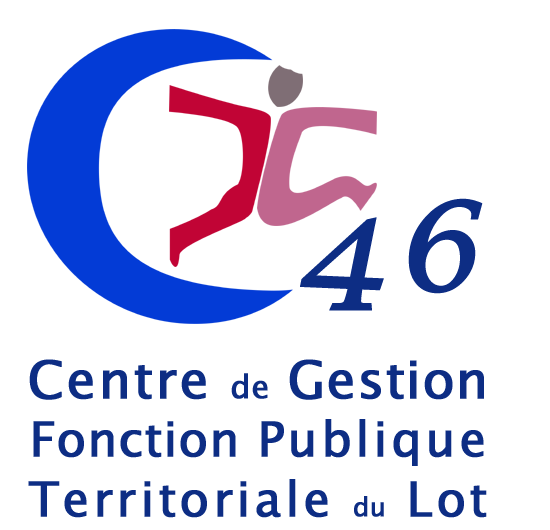 (Cette annexe recense les prestations choisies par la collectivité)Raison sociale de la collectivité : ………………….……………….………………………………………………………….
N° SIRET : ………………………………….………………………………………………………….………………………………….
Adresse postale : ……………………………………………….………………………………….………………………………….
………………………………………………………………………………………………………………………………………………….
Téléphone du service de la collectivité en charge du suivi de cette convention : .........................



Le tarif et le détail des prestations sont contenus dans le Catalogue des prestations numériquesMise à jour le ………………………., à ……………………………Signature et cachet de la collectivité :